Методическая разработка «Мы любим вас, жители Приамурского зоосада».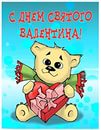                                                                    Занятие разработали педагоги дополнительного образования:                                                                   Усовская Светлана Юрьевна, ДЭЦ «Косатка»,                                                                    Михеенко Елена Викторовна, МБОУ СОШ»15, ДЭЦ «Косатка»Хабаровск, 2015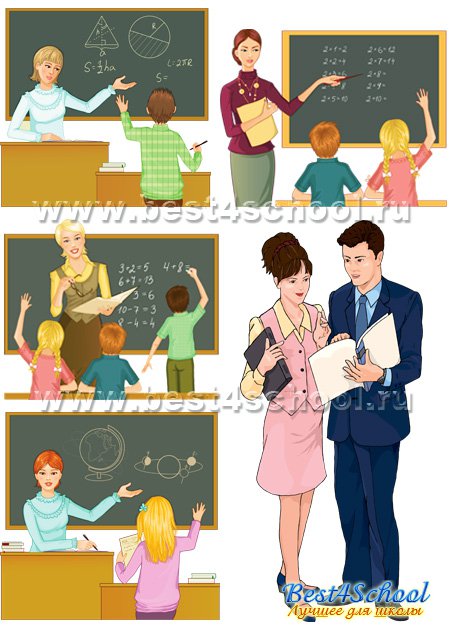 Пояснительная записка.Ребята любят проводить праздник «День «День святого Валентина». Но в России есть свой праздник, который отмечают летом. И для того, чтобыЦель: расширить представление обучающихся о жителях Приамурского зоосада и их значении в жизни человека; пробудить сочувствие и подготовить детей к помощи животным.Пробудить эмоциональное настроение к жителям зоосада и создание «валентинок» животным зоосада.Задачи: 1) образовательные –познакомить обучающихся с жителями Приамурского зоосада их жизнедеятельностью, средой обитания, представителями, ролью в природе и жизни человека;2) развивающие – продолжить формирование навыков работы самостоятельная постановка целей и задач занятия, обобщение, работа в  коллективе, самоанализ и самооценка3) воспитательные – продолжить воспитание в детях любви к родной природе, экологической грамотности и интереса к природоохранной деятельности. Пробудить эмоциональное настроение к животным зоосада г. Хабаровска. Художественное оформление объяснения в любви животному по замыслу ребенка.Время проведения занятия: 1 час.Целевая группа: школьники в возрасте 10-12 лет.Используемые технологии:ИКТИгровые технологииИндивидуальная работаКоллективная работа  Этапы подготовки:   До начала занятия ребята посещают Приамурский зоосад имени В. Сысоева, прослушивают экскурсию о его обитателях. Кто из животных заинтересовал больше, о тех ребята находят информацию в Интернете.Ход проведения.Ребята. На Воронеже2 обитает много животных. Что вы можете рассказать об этой организации и ее обитателях?  Презентация. Фотографии Приамурского ЗоосадаВыслушав рассказ ребят педагог обобщает все сказанное и рассказывает о Приамурском зоосаде имени Сысоева.Дальневосточная природа уникальна, ее любят и ею восхищаются. Но не все могут поделиться впечатлениями от встречи с амурским тигром или красным волком. А чаще потому, что не имеют возможности. Теперь шанс познакомиться с обитателями дальневосточной тайги есть у каждого, благодаря зоосаду «Приамурский» им. В. П. Сысоева.

                       Недалеко от Хабаровска, всего в 10 минутах езды на машине, находится зоосад «Приамурский» им.В.П.Сысоева. Это необычный зоопарк. Все его питомцы – обитатели Дальнего Востока. Зоосад вписан в природный ландшафт, звери живут в просторных вольерах, а не ютятся в тесных клетках. 

Ни одно животное зоосада не изъято из дикой природы специально для помещения в неволю. 
Но есть и такие, чье выживание в дикой природе по ряду причин не является возможным, и зоосад для них оказался своеобразным островом спасения. Сотрудникам не раз приходилось выкармливать малышей, оставшихся без матери.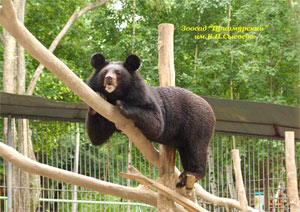 Ежегодно зоосад принимает более 100 тысяч посетителей.Идея его создания в Хабаровске возникла еще тридцать лет тому назад, однако осуществилась она только в 2002 году. Тогда в управление Хабаровскому краевому объединению детско-юношеских оздоровительно-образовательных центров были переданы шесть бывших пионерских лагерей. На территории одного из них – им. Лизы Чайкиной – не осталось со временем никаких построек. Здесь и было решено создать зоосад с вольерным содержанием диких животных.В октябре 2002 года Приамурский зоосад открыл двери для посетителей. Разместился он в районе 2-го Воронежа, на склоне небольшой возвышенности, покрытой лиственным лесом. Невдалеке протекает красавец Амур. На площади 5,8 гектаров в просторных вольерах содержатся единовременно до 60 и более видов (порядка 150 экземпляров) диких животных и птиц. В течение всего года в зоосаде проходят многочисленные праздники: День тигра, День птиц, праздник весны «Пробуждение», День коренных народов. Также проводятся социальные акции, например, посвященные Дню защиты детей или Дню пожилого человека.    На сегодняшний день в зоосаде представлены не все дальневосточные виды животных и птиц. Однако, существует перспектива по расширению площадей и благоустройству для создания ботанического парка, где бы соседствовали северные и южные виды, что свойственно только Приамурской природе. 
Финансирование зоосада осуществляется только из краевого бюджета, а часть расходов на содержание животных покрывается за счет продажи билетов. Однако, коллекция птиц и зверей постепенно растет – разве можно не помочь попавшему в беду существу, пусть это даже дикий зверь?В зоопарках всего мира существуют программы по привлечению опекунов над животными. Ими могут стать не только жители нашего города, но и различные организации. Ведь зоосад «Приамурский» – единственный в своем роде на Дальнем Востоке. Живое общение с братьями нашими меньшими нужно нам всем, и, в первую очередь – детям.Сотрудники зоосада выпускают детскую экологическую газету «Амурский Маугли».Педагог.  Ребята, вы художники, которые пришли в  зоосад и хотите, чтобы все люди обратили внимание на  жителей Приамурского зоосада. Для этого вы должны создать необычную выставку. У вас есть только краски и бумага и тогда  создайте «сердечную» выставку. В этом году обратились к ребятам поучаствовать в акции «Любовь своими руками»: изготовление всевозможных «валентинок» для любимых животных зоосада. Ребята принимаются за работу (из любых материалов, произвольной техники исполнения), которые станут признанием любви вашим любимым животным и птицам зоосада. Ребятам предлагается выбрать любимых животных и создать «валентинку», которая в День святого Валентина будет прикреплена к клетке животного.    МлекопитающиеАмурский лесной котБарсукБелкаБурундук сибирскийВолк канадскийВолк красныйВолк полярныйВолк серыйВыдраГорностайЕнотовидная собакаЁж обыкновенныйИзюбрьКабанКабаргаКолонокКорсакКосуля сибирскаяКуница леснаяЛеопардЛетягаЛисицаЛосьМедведь бурыйМедведь гималайскийНорка американскаяНорка европейскаяОлень пятнистыйОлень северныйОндатраПесецРысьСобольТигр амурскийХарзаПтицыАист дальневосточныйБелоплечий орланБеркутДлиннохвостая неясытьКанюкКанюк мохноногийКречетКрякваМандаринкаОрлан-белохвостОсоед хохлатыйПустельгаСова болотнаяСова ушастаяСухоносФазаныФилин обыкновенныйНи один питомец зоосада не изъят из дикой природы специально для помещения в неволю.Раздача материала: бумага, карандаши, фломастеры, краски, кисточки. Выполнение задания. Изготовление «валентинки». Оформление мастерской для работы: (наглядные пособия) материалы и инструменты.А теперь –творите. Время для выполнения 20 минут.(Ребята рисуют на бумаге шаблоны, вырезают, склеивают, художественно оформляют и получается готовый рисунок.Результат: Каждый ребенок выполнит задание, сделает «валентинку», разукрасит его по своему замыслу и презентует свою работу: кому из животных она предназначается и почему. Групповая работа: ребята создадут совместно выставку «Любовь своими руками». Затем работы передадут в Зоосад.    Педагог: Ребята, кто может помочь жителям зоосада? Как это сделать?   Рефлексия.Создавая поздравления, что было для тебя нарисовать более сложно?Кого из животных ты выбрал для своего рисунка и почему?Результативность. Ребята посетили Зоосад, поработали в Интернете, отобрали животных и птиц, которые им больше  «приглянулись». И  вопрос о праздновании «Дня святого Валентина» в школе, посмотрели с другой стороны: ребята  делают животным приятные подарки, сделанные своими руками и отправляют в зоосад корм для любимых животных. И все посетители  обратят внимание на питомцев Зоосада.     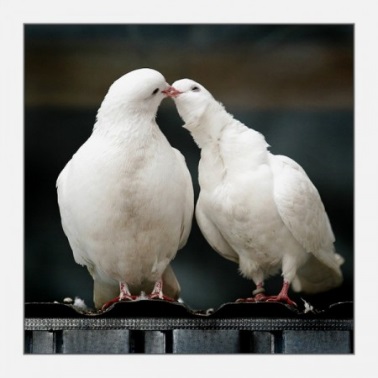 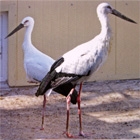 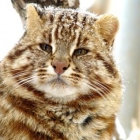 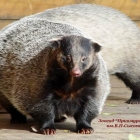 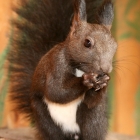 Аист дальневосточныйАмурский лесной котБарсукБелка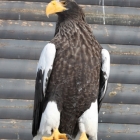 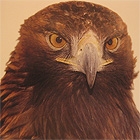 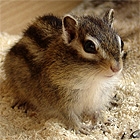 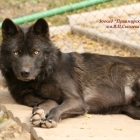 Белоплечий орланБеркутБурундук сибирскийВолк канадский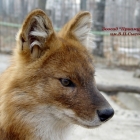 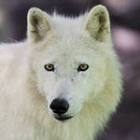 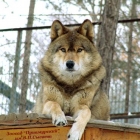 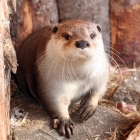 Волк красныйВолк полярныйВолк серыйВыдра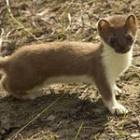 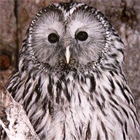 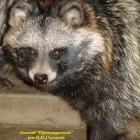 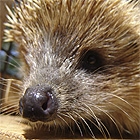 ГорностайДлиннохвостая неясытьЕнотовидная собакаЁж обыкновенный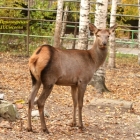 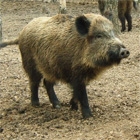 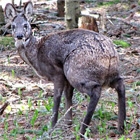 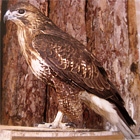 ИзюбрьКабанКабаргаКанюк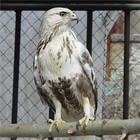 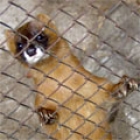 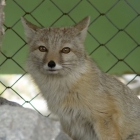 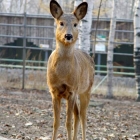 Канюк мохноногийКолонокКорсакКосуля сибирская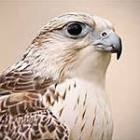 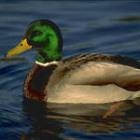 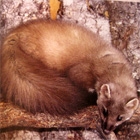 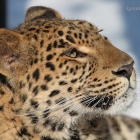 КречетКрякваКуница леснаяЛеопард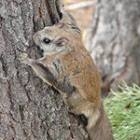 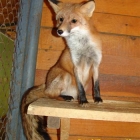 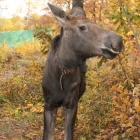 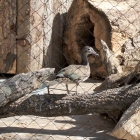 ЛетягаЛисицаЛосьМандаринка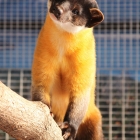 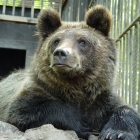 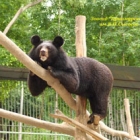 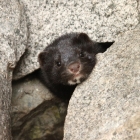 Медведь бурыйМедведь гималайскийНорка американская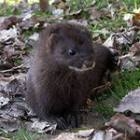 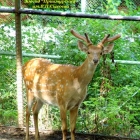 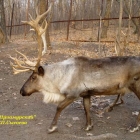 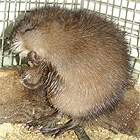 Норка европейскаяОлень пятнистыйОлень северныйОндатра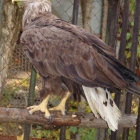 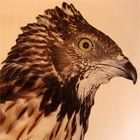 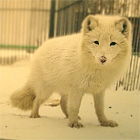 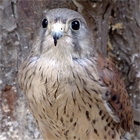 Орлан-белохвостОсоед хохлатыйПесецПустельга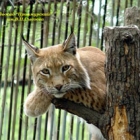 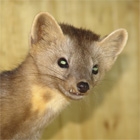 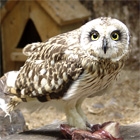 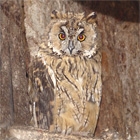 РысьСобольСова болотнаяСова ушастая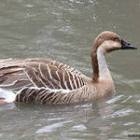 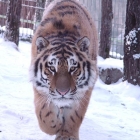 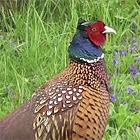 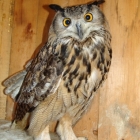 СухоносТигр амурскийФазаныФилин обыкновенный